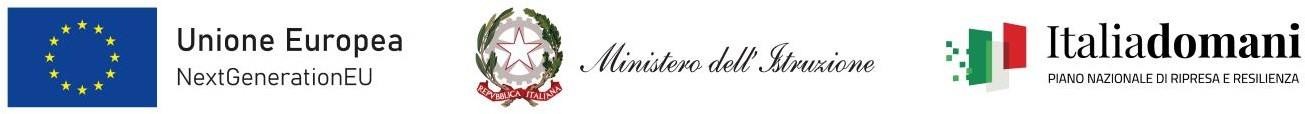 ALLEGATO BAl Dirigente ScolasticoDell’Istituto Comprensivo di Castell’Umberto Via F. Crispi, n. 25 - 98070 Castell’Umberto (ME))OGGETTO: Avviso pubblico di indagine di mercato con richiesta di preventivo forniture Piano nazionale per la scuola digitale (PNSD). Articolo 32 del decreto-legge 22 marzo 2021, n. 41, convertito, con modificazioni, dalla legge 21 maggio 2021, n. 69 per il completamento del programma di sostegno alla fruizione delle attività di didattica digitale integrata nelle regioni del Mezzogiorno. Decreto del Ministro dell’istruzione, di concerto con il Ministro per il sud e la coesione territoriale e il Ministro per l’innovazione tecnologica e la transizione digitale, 30 settembre 2021, n. 290. Missione 4, Componente 1, Investimento 3.2., del Piano nazionale di ripresa e resilienza (PNRR), relativa a “Scuola 4.0: scuole innovative, cablaggio, nuovi ambienti di apprendimento e laboratori”.  CUP: G69J21014320001 CIG: Z7936B08EFDichiarazione sostitutiva ex artt. 80-83 D.Lgs. n. 50/2016 ss.mm.ii,, resa ai sensi degli artt. 46 e 47 del D.P.R. 445/2000Il sottoscritto	 	 nato a		il		 documento di identità n.		rilasciato il		da 	, residente nel Comune di	,prov.		in	via	 	,	in	qualità	di 	   dell’Operatore    Economico 					 (di seguito “Impresa”), con sede legale nel Comune di				, via				, codice fiscale			, partita IVA		, n. telefono	,   n.   fax				, indirizzo di posta elettronica		,    indirizzo    di    posta    elettronica    certificata    PEC 	, il cui utilizzo autorizza per tutte le comunicazioni inerenti alla presente procedura di affidamento, in nome e per conto dell’Impresa sopra rappresentata, avendone i pieni poteri, ai sensi e per gli effetti di cui agli artt. 46 e 47 del D.P.R. 445/2000, consapevole della responsabilità e delle conseguenze civili e penali in caso di dichiarazioni false e mendaci,DICHIARAche l'Impresa è regolarmente iscritta nel Registro delle Imprese istituito presso la Camera di Commercio, Industria, Artigianato e Agricoltura di	come segue:numero di iscrizione _	, data di iscrizione _	, REA 	sede in				, capitale sociale sottoscritto Euro			, versato Euro 			 cod. fiscale		P. IVA		forma giuridica 	durata	oggetto sociale 	 	, atto   costitutivo repertorio n. 	raccolta n.	notaio		 sedi secondarie n.  				(per le società di capitali e di persone)che i rappresentanti e gli altri titolari della capacità di impegnare l'Impresa verso terzi sono: cognome/nome/carica	nato a 		 il	residente in		. cognome/nome/carica	nato a 		 il	residente in		. cognome/nome/carica	nato a 		 il	residente in		. La presente dichiarazione riporta le notizie/dati iscritte nel registro delle Imprese alla data odierna;la non sussistenza nei confronti dell'Impresa di alcuna delle condizioni di esclusione dalla partecipazione alle gare pubbliche previste dall'articolo 80, del D.Lgs. n. 50/2016 e da qualsiasi altra disposizione legislativa e regolamentare, ed in particolare dichiara:che nei propri confronti e nei confronti di tutti i soggetti indicati al medesimo art. 80, non è stata pronunciata sentenza di condanna definitiva, né emesso decreto penale di condanna divenuto irrevocabile, oppure sentenza di applicazione della pena su richiesta, ai sensi dell'articolo 444 delc.p.p. per uno dei seguenti reati previsti dall'articolo 80, comma 1, del D. Lgs. n. 50/2016:delitti, consumati o tentati, di cui agli articoli 416, 416-bis del codice penale ovvero delitti commessi avvalendosi delle condizioni previste dal predetto articolo 416-bis ovvero al fine di agevolare l'attività delle associazioni previste dallo stesso articolo, nonché per i delitti, consumati o tentati, previsti dall'articolo 74 del decreto del Presidente della Repubblica 9 ottobre 1990, n. 309, dall'articolo 291 - quater del decreto del Presidente della Repubblica 23 gennaio 1973, n. 43 e dall'articolo 260 del decreto legislativo 3 aprile 2006, n. 152, in quanto riconducibili alla partecipazione a un'organizzazione criminale, quale definita all'articolo 2 della decisione quadro 2008/841/GAI del Consiglio;delitti, consumati o tentati, di cui agli articoli 317, 318, 319, 319-ter, 319-quater, 320, 321, 322, 322-bis, 346-bis, 353, 353-bis, 354, 355 e 356 del codice penale nonché all'articolo 2635 del codice civile;b-bis) false comunicazioni sociali di cui agli articoli 2621 e 2622 del codice civile;frode ai sensi dell'articolo 1 della convenzione relativa alla tutela degli interessi finanziari delle Comunità europee;delitti, consumati o tentati, commessi con finalità di terrorismo, anche internazionale, e di eversione dell'ordine costituzionale reati terroristici o reati connessi alle attività terroristiche;delitti di cui agli articoli 648-bis, 648-ter e 648-ter.1 del codice penale, riciclaggio di proventi di attività criminose o finanziamento del terrorismo, quali definiti all'articolo  1 del decreto legislativo 22 giugno 2007, n. 109 e successive modificazioni;sfruttamento del lavoro minorile e altre forme di tratta di esseri umani definite con il decreto legislativo 4 marzo 2014, n. 24;ogni altro delitto da cui derivi, quale pena accessoria, l'incapacità di contrattare con la pubblica amministrazione.che nei propri confronti e nei confronti di tutti i soggetti indicati al medesimo art. 80 non sussistono cause di decadenza, di sospensione o di divieto previste dall'articolo 67 del decreto legislativo 6 settembre 2011, n. 159 o di un tentativo di infiltrazione mafiosa di cui all'articolo 84, comma 4, del medesimo decreto (articolo 80, comma 2, del D. Lgs. n. 50/2016);di non aver commesso violazioni gravi, definitivamente accertate, rispetto agli obblighi relativi al pagamento delle imposte e tasse o dei contributi previdenziali, secondo la legislazione italiana o quella dello Stato in cui sono stabiliti. Costituiscono gravi violazioni quelle che comportano un omesso pagamento di imposte e tasse superiore all'importo di cui all'articolo 48-bis, commi l e 2-bis, del decreto del Presidente della Repubblica 29 settembre 1973, n. 602 (articolo 80, comma 4, del D. Lgs. n. 50/2016);di non aver commesso gravi infrazioni debitamente accertate alle norme in materia di salute e sicurezza sul lavoro e a ogni altro obbligo di cui all'art. 30, comma 3, del D. Lgs. n. 50/2016 (articolo 80, comma 5, lettera a) del D. Lgs. n. 50/2016);di non trovarsi in stato di fallimento, di liquidazione coatta, di concordato preventivo, salvo il caso di concordato con continuità aziendale, o nei cui riguardi sia in corso un procedimento per la dichiarazione di una di tali situazioni, fermo restando quanto previsto dall'articolo 110 (articolo 80, comma 5, lettera b) del D. Lgs. n. 50/2016);di non aver commesso gravi illeciti professionali, tali da rendere dubbia la sua integrità o affidabilità (e che in particolare non ha commesso significative carenze nell'esecuzione di un precedente contratto di appalto o di concessione che ne hanno causato la risoluzione anticipata, non contestata in giudizio,ovvero confermata all'esito di un giudizio, ovvero hanno dato luogo ad una condanna al risarcimento del danno o ad altre sanzioni; non ha posto in essere tentativi di influenzare indebitamente il processo decisionale della stazione appaltante o di ottenere informazioni riservate ai fini di proprio vantaggio; non ha fornito, anche per negligenza, informazioni false o fuorvianti suscettibili di influenzare le decisioni sull'esclusione, la selezione o l'aggiudicazione né ha omesso le informazioni dovute ai fini del corretto svolgimento della procedura di selezione) (articolo 80, comma 5, lettera e) del D. Lgs. n. 50/2016);la non sussistenza di una situazione di conflitto di interesse ai sensi dell'articolo 42, comma 2 (art. 80,comma 5, lettera d) del D. Lgs. n. 50/2016);la non sussistenza di alcuna distorsione della concorrenza derivante dal precedente proprio coinvolgimento nella preparazione della procedura d'appalto di cui all'articolo 67 (articolo 80, comma 5, lettera e) del D. Lgs. n. 50/2016);che non è stata applicata la sanzione interdittiva di cui all'art. 9, comma 2, lettera c), del D.lgs. n. 231/2001 o altra sanzione che comporta il divieto per l'Impresa di contrarre con la Pubblica Amministrazione, compresi i provvedimenti interdittivi di cui all'art. 14 del D. Lgs. n. 81/2008 (articolo 80, comma 5, lettera f) del D. Lgs. n. 50/2016);che non sono presenti nella procedura di gara in corso e negli affidamenti di subappalti documentazione o dichiarazioni non veritiere (articolo 80, comma 5, lettera f-bis) del D. Lgs. n. 50/2016);che non risulta a carico dell'Impresa, l'iscrizione nel casellario informatico tenuto dall'Osservatore dell'ANAC per aver presentato falsa dichiarazione o falsa documentazione nelle procedure di gara e negli affidamenti di subappalti (articolo 80, comma 5, lettera f-ter) del D. Lgs. n. 50/2016);che non risulta a carico dell'Impresa, l'iscrizione nel casellario informatico tenuto dall'Osservatore dell'ANAC per aver presentato falsa dichiarazione o falsa documentazione ai fini del rilascio dell'attestazione di qualificazione (articolo 80, comma 5, lettera g) del D. Lgs. n. 50/2016);di non aver violato il divieto di intestazione fiduciaria di cui all'articolo 17 della legge 19 marzo 1990, n. 55 (articolo 80, comma 5, lettera h) del D. Lgs. n. 50/2016);di essere in regola con le norme che disciplinano il diritto al lavoro dei disabili, ai sensi dell'articolo 17 della L. n. 68/1999 (articolo 80, comma 5, lettera i) del D. Lgs. n. 50/2016);che il sottoscritto e tutti i soggetti indicati al medesimo art. 80 non sono stati vittima dei reati previsti e puniti dagli articoli 317 e 629 del codice penale aggravati ai sensi dell'articolo 7 del decreto legge 13 maggio 1991 n. 152, convertito, con modificazioni, dalla legge 12 luglio 1991, n. 203 (articolo 80, comma 5, lettera l) del D. Lgs. n. 50/2016);di non trovarsi rispetto ad un altro partecipante alla medesima procedura di affidamento, in una situazione di controllo di cui all'articolo 2359 del codice civile o in una qualsiasi relazione, anche difatto, se la situazione di controllo o la relazione comporti che le offerte sono imputabili ad un unico centro decisionale (articolo 80, comma 5, lettera m) del D. Lgs. n. 50/2016).Dichiara Altresìche non sussistono le condizioni di cui all'art. 53, comma 16-ter, del D. Lgs. n. 165/2001 o ogni altra situazione che, ai sensi della normativa vigente, determini l'esclusione dalle gare di appalto e/o l'incapacità di contrarre con la Pubblica Amministrazione;che l'Impresa è iscritta al Mercato Elettronico della Pubblica Amministrazione (MePa) per le seguenti categorie merceologiche: _________________________________________________________________________________________________________________________________________________________________________________________________________________________;che l'Impresa è regolarmente iscritta agli enti previdenziali e ha le seguenti posizioni previdenziali ed assicurative:INAIL: codice ditta	;P.A.T. (Posizioni Assicurative	Territoriali)	;sede INAIL competente	;INPS: matricola azienda	;P.C.I. (Posizione Contributiva Individuale)	;sede INPS competente	;CASSA EDILE (ove pertinente):Denominazione CASSA EDILE	;codice ditta	;codice Cassa Edile	;specificando altresì:Indirizzo della sede legale dell’impresa	;Indirizzo delle sedi operative	;C.C.N.L. di riferimento applicato ai lavoratori dipendenti	;Numero dipendenti dell’impresa	_.che l’impresa è iscritta al seguente Ufficio dell’Agenzia delle Entrate _______________________che per quanto concerne l’avviamento al lavoro dei disabili l’Ufficio Provinciale competente per ilcollocamento	obbligatorio	(Legge	n°	68/1999)	èdell’Ufficio	;___________________	fax	e/o	e-maildi aver preso visione, di accettare e di obbligarsi all’osservanza di tutte le disposizioni e le condizioni, nessuna esclusa, previste dall’avviso pubblico di indagine di mercato con richiesta di preventivo per la fornitura di beni/servizi relativi al Progetto Piano nazionale per la scuola digitale (PNSD). Articolo 32 del decreto-legge 22 marzo 2021, n. 41, convertito, con modificazioni, dalla legge 21 maggio 2021, n. 69 per il completamento del programma di sostegno alla fruizione delle attività di didattica digitale integrata nelle regioni del Mezzogiorno. Decreto del Ministro dell’istruzione, di concerto con il Ministro per il sud e la coesione territoriale e il Ministro per l’innovazione tecnologica e la transizione digitale, 30 settembre 2021, n. 290. Missione 4, Componente 1, Investimento 3.2., del Piano nazionale di ripresa e resilienza (PNRR), relativa a “Scuola 4.0: scuole innovative, cablaggio, nuovi ambienti di apprendimento e laboratori”.  CUP: G69J21014320001 CIG: Z7936B08EFdi aver giudicato il prezzo posto a base d’asta e quello presentato nel preventivo pienamente remunerativi e tali da consentire l’offerta presentata;di essere consapevole che, qualora fosse accertata la non veridicità del contenuto della presente dichiarazione, il soggetto concorrente verrà escluso dalla procedura, o, se già aggiudicatario, decadrà dall’aggiudicazione medesima e che qualora la non veridicità del contenuto della presente dichiarazione fosse accertata dopo la stipula del contratto, questo potrà essere risolto di diritto dalla Stazione Appaltante ai sensi dell’art. 1456 del Codice Civile.Si	allega	fotocopia	del	documento	d’identità	in	corso	di	validità	del	legale rappresentante/titolare/procuratore.Si allega inoltre copia della procura generale/speciale (Solo nel caso di sottoscrizione da parte di un procuratore).Luogo e Data _________________________Timbro e firma____________________________________